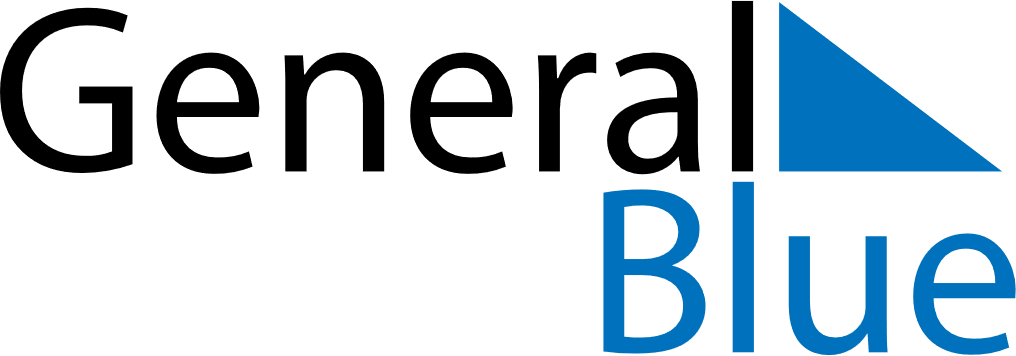 April 2025April 2025April 2025United StatesUnited StatesSundayMondayTuesdayWednesdayThursdayFridaySaturday12345678910111213141516171819Tax Day20212223242526Administrative Professionals Day27282930